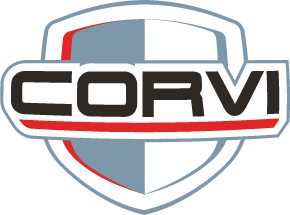 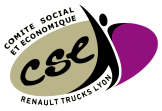 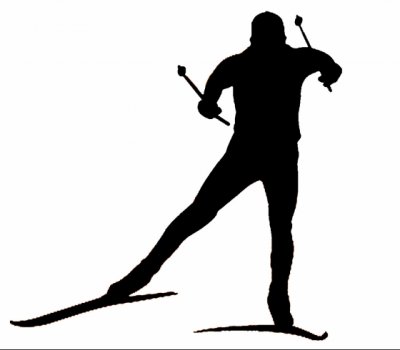 Ami-e-s du ski de fond, bonjour ! Voici le calendrier des sorties pour cette nouvelle saison hivernale 2020-2021.Au programme, des sorties libres à la journée, de la formation, des sorties nocturnes, un mini raid dans le Jura et un week-end en Haute-Maurienne. 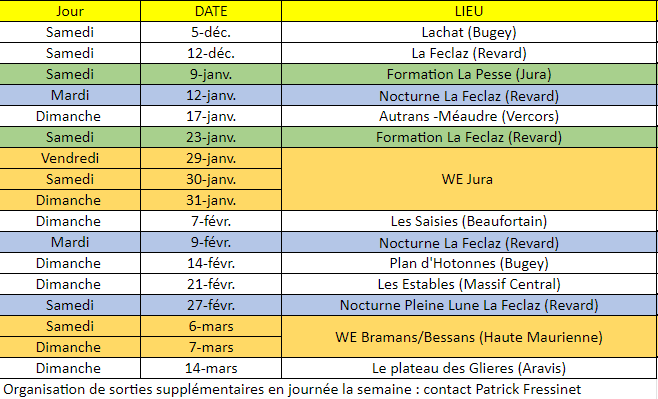 Adhésion CORVI avec licence FSGT, annuelle ou saisonnière (ou avec licence FFME option Ski) Prêt de matériel possible (4€/jour) Les déplacements se font en voiture individuelle ou avec le véhicule du CORVI si disponible Coût de la sortie = coût du transport - Subvention transport de 4€/jour pour les adhérents du CORVI à jourLes forfaits sont à prendre individuellement (avec assurance en l’absence de licence sportive à jour) En fonction de l’enneigement ou des restrictions gouvernementales liées à la COVID-19, la destination pourra être revue ou la sortie pourra être annulée.Contacts :Anne De Luca, Marie-Line Robert, Jean-Christophe Schabo, Sylvain Thiercelin (Voir Outlook) - Dominique Calland (06 33 86 17 29), Patrick Fressinet (06 82 50 31 96). Plus d’info sur le site du Corvi :    http://www.corvi.fr/ski-de-fond/